اللجنة الحكومية الدولية المعنية بالملكية الفكرية والموارد الوراثية والمعارف التقليدية والفولكلورالدورة الثامنة والعشرونجنيف، من 7 إلى 9 يوليو 2014صندوق الويبو للتبرعات لفائدة الجماعات الأصلية والمحلية المعتمدة: مذكرة إعلامية عن التبرعات وطلبات الدعموثيقة من إعداد الأمانةتحتوي هذه الوثيقة على المعلومات المطلوب تبليغها للجنة الحكومية الدولية المعنية بالملكية الفكرية والموارد الوراثية والمعارف التقليدية والفولكلور ("اللجنة") حول طريقة عمل صندوق التبرعات لفائدة الجماعات الأصلية والمحلية المعتمدة ("الصندوق"). وترد قواعد الصندوق في مرفق الوثيقة WO/GA/32/6 التي وافقت عليها الجمعية العامة في دورتها الثانية والثلاثين المعقودة في سبتمبر 2005 ثم عدّلتها في دورتها التاسعة والثلاثين في سبتمبر 2010.وتنص القاعدة 6(و) من قواعد الصندوق على ما يلي:"(و)	قبل كل دورة من دورات اللجنة، يوجِّه المدير العام للويبو إلى المشاركين مذكرة إعلامية تضم ما يلي:"1"	مستوى التبرعات المدفوعة للصندوق في التاريخ الذي كُتبت فيه المذكرة؛"2"	وهوية المتبرعين (ما لم يطلب المتبرع صراحة عدم ذكر هويته)؛"3"	ومقدار الموارد المتاحة مع أخذ الأموال المصروفة بعين الاعتبار؛"4"	وقائمة الأشخاص المستفيدين من دعم الصندوق منذ إصدار المذكرة الإعلامية السابقة؛"5"	والأشخاص الذين اختيروا للاستفادة من الدعم لكنهم انسحبوا؛"6"	ومقدار الدعم المُقدَّم لكل مستفيد؛"7"	ووصف مُفصّل بما يكفي، لطالبي الدعم للدورة اللاحقة.وتُوجَّه هذه المذكرة إلى أعضاء المجلس الاستشاري، واحداً واحداً، من أجل البحث والتداول."وهذه الوثيقة هي المذكرة الإعلامية العشرون كما يقتضيه قرار الجمعية العامة. وفيما يلي المعلومات المطلوب تبليغها للمشاركين في الدورة الثامنة والعشرين للجنة:مستوى المبالغ المتبرع بها للصندوق حتى 19 يونيو 2014 وأسماء الجهات المتبرعة:مبلغ 092,60 86 فرنكا سويسريا (ما يعادل 000 500 كرونة سويدية في ذلك التاريخ) دفعه البرنامج السويدي الدولي للتنوع البيولوجي (SwedBio/CBM) في 7 نوفمبر 2006؛ومبلغ 684 31 فرنكا سويسريا (ما يعادل 000 20 يورو في ذلك التاريخ) دفعته حكومة فرنسا في 20 ديسمبر 2006؛ومبلغ 992,50 29 فرنكا سويسريا (ما يعادل 000 25 دولار أمريكي في ذلك التاريخ) دفعه صندوق كريستنسن في 27 مارس 2007؛ومبلغ 000 150 فرنك سويسري دفعه المعهد الفدرالي السويسري للملكية الفكرية، برن، سويسرا في 8 يونيو 2007؛ومبلغ 965,27 5 فرنكا سويسريا (ما يعادل 000 5 دولار أمريكي في ذلك التاريخ) دفعته وزارة العلوم والتكنولوجيا، جنوب أفريقيا في 14 أغسطس 2007؛ومبلغ 255,16 98 فرنكا سويسريا (ما يعادل 000 60 يورو في ذلك التاريخ) دفعته حكومة النرويج في 20 ديسمبر 2007؛ومبلغ 000 100 فرنك سويسري دفعه المعهد الفدرالي السويسري للملكية الفكرية برن، سويسرا في 7 فبراير 2008؛ومبلغ 500 12 فرنك سويسري (ما يعادل 441 13 دولارا أمريكيا في ذلك التاريخ) دفعته وزارة العلوم والتكنولوجيا، جنوب أفريقيا في 25 مارس 2011؛ومبلغ 500 فرنك سويسري (ما يعادل 573 دولارا أمريكيا في ذلك التاريخ) دفعه متبرع مجهول في 10 مايو 2011؛ومبلغ 500 89 فرنك سويسري (ما يعادل 000 100 دولار أسترالي في ذلك التاريخ) دفعته حكومة أستراليا في 20 أكتوبر 2011؛ومبلغ 000 15 فرنك سويسري دفعته حكومة أستراليا في 20 يونيو 2013؛ومبلغ 694,40 4 فرنكا سويسريا دفعته حكومة نيوزيلاند في 20 يونيو 2013؛وتساوي المبالغ المقيّدة في حساب الصندوق حتى 16 يونيو 2014 ما مجموعه 401,71 623 فرنكا سويسريا.مبلغ الموارد المتاحة:المبلغ المتاح في الصندوق حتى 19 يونيو 2014، بما في ذلك الرسوم والفوائد المصرفية: 803,20 فرنكا سويسريا.المبلغ المخصص في 19 يونيو 2014 : لا شيء.المبلغ المتاح في الصندوق بعد خصم المبلغ المخصص في 19 يونيو 2014: 803,20 فرنكا سويسريا.قائمة الأشخاص المستفيدين من الصندوق منذ صدور المذكرة الإعلامية السابقة:طالبو الدعم الذين أوصي بتمويل مشاركتهم في الدورة السابعة والعشرين للجنة:لا أحدطالبو الدعم الذين أوصي بتقديم الدعم لهم للمشاركة في الدورة الثامنة والعشرين للجنة، ولكن لا تتوافر موارد كافية في الصندوق في 19 يونيو 2014 لتمويل مشاركتهم (حسب الأولوية):السيدة تاريسي فانديلوالجنسية: فيجيعنوان المراسلة: أوكلاند، نيوزيلندااسم الجهة المعتمدة بصفة مراقب التي سمّت المرشحة:جمعية متاحف جزر المحيط الهادئ (PIMA)مقر الجهة المعتمدة بصفة مراقب: بورت فيلا، فانواتوالسيد استيفن غواغويريالجنسية: أوغنداعنوان المراسلة: فورت بورتال، أوغندااسم الجهة المعتمدة بصفة مراقب التي سمّت المرشح: إنغابو زا تورو (منبر شباب تورو للعمل)مقر الجهة المعتمدة بصفة مراقب: فورت بورتال، أوغنداالمبالغ المصروفة للمشاركة في الدورة السابعة والعشرين للجنة:لا مبالغ مصروفة.المبالغ المخصصة أو المصروفة للمشاركة في الدورة الثامنة والعشرين للجنةلا مبالغ مخصصة أو مصروفة.قائمة طالبي الدعم للمشاركة في الدورة المقبلة للجنة(وفق الترتيب الأبجدي الإنكليزي)السيد حمادي أج محمد أباالجنسية: ماليعنوان المراسلة: نواكشوط، موريتانيااسم الجهة المعتمدة بصفة مراقب التي سمّت المرشح:منظمة أدجمور (ADJMOR)مقر الجهة المعتمدة بصفة مراقب: تومبوكتو، ماليالسيدة إديت منيوليا بستيدس كلديرونالجنسية: كولومبياعنوان المراسلة: نارينو، كولومبيااسم الجهة المعتمدة بصفة مراقب التي سمّت المرشح:مركز الدراسات متعددة الاختصاصات لجماعات أيمارا (CEM Amayra)مقر الجهة المعتمدة بصفة مراقب: لاباز، بوليفياالسيد إستيبانسيو كاسترو ديازالجنسية: بنماعنوان المراسلة: ويلينغتون، نيوزيلندااسم الجهة المعتمدة بصفة مراقب التي سمّت المرشح:مجلس معاهدة الهنود الدولية (IITC)مقر الجهة المعتمدة بصفة مراقب: مدينة بنما، بنماالسيد نيلسون دي ليون كنتوليالجنسية: بنماعنوان المراسلة: بنما سيتي، بنمااسم الجهة المعتمدة بصفة مراقب التي سمّت المرشح:جمعية قبائل كونا المتحدة في نابغوانا (KUNA)مقر الجهة المعتمدة بصفة مراقب: كوريجيمينتو، سان فيليبي، بنماالسيدة كاتي هودجسون-سميثالجنسية: كنداعنوان المراسلة: ساسكاتون، ساسكاتشيوان، كندااسم الجهة المعتمدة بصفة مراقب التي سمّت المرشحة:المجلس الوطني للخلاسيينمقر الجهة المعتمدة بصفة مراقب: أوتاوا، كنداالسيدة سيسيليا إينك إنديفونالجنسية: الكاميرونعنوان المراسلة: إيكمن باتيبو، الكاميروناسم الجهة المعتمدة بصفة مراقب التي سمّت المرشح:جمعية الإعمار والتنمية لشعب موكو-أوه (AFTRADEMOP)مقر الجهة المعتمدة بصفة مراقب: إيكمن باتيبو، الكاميرونالسيد كمال كومار رايالجنسية: نيبالعنوان المراسلة: كاتماندو، نيبالاسم الجهة المعتمدة بصفة مراقب التي سمّت المرشح:جمعية برامج دراسة الفولكلور والتنوع البيولوجي في الهيمالايا، وجمعية إدارة أصول الملكية الفكرية لأغراض الحفاظ على التنوع البيولوجي في الأراضي الرطبةمقر الجهة المعتمدة بصفة مراقب: كاتماندو، نيبالإن اللجنة مدعوة إلى الإحاطة علما بمضمون هذه الوثيقة.[نهاية الوثيقة]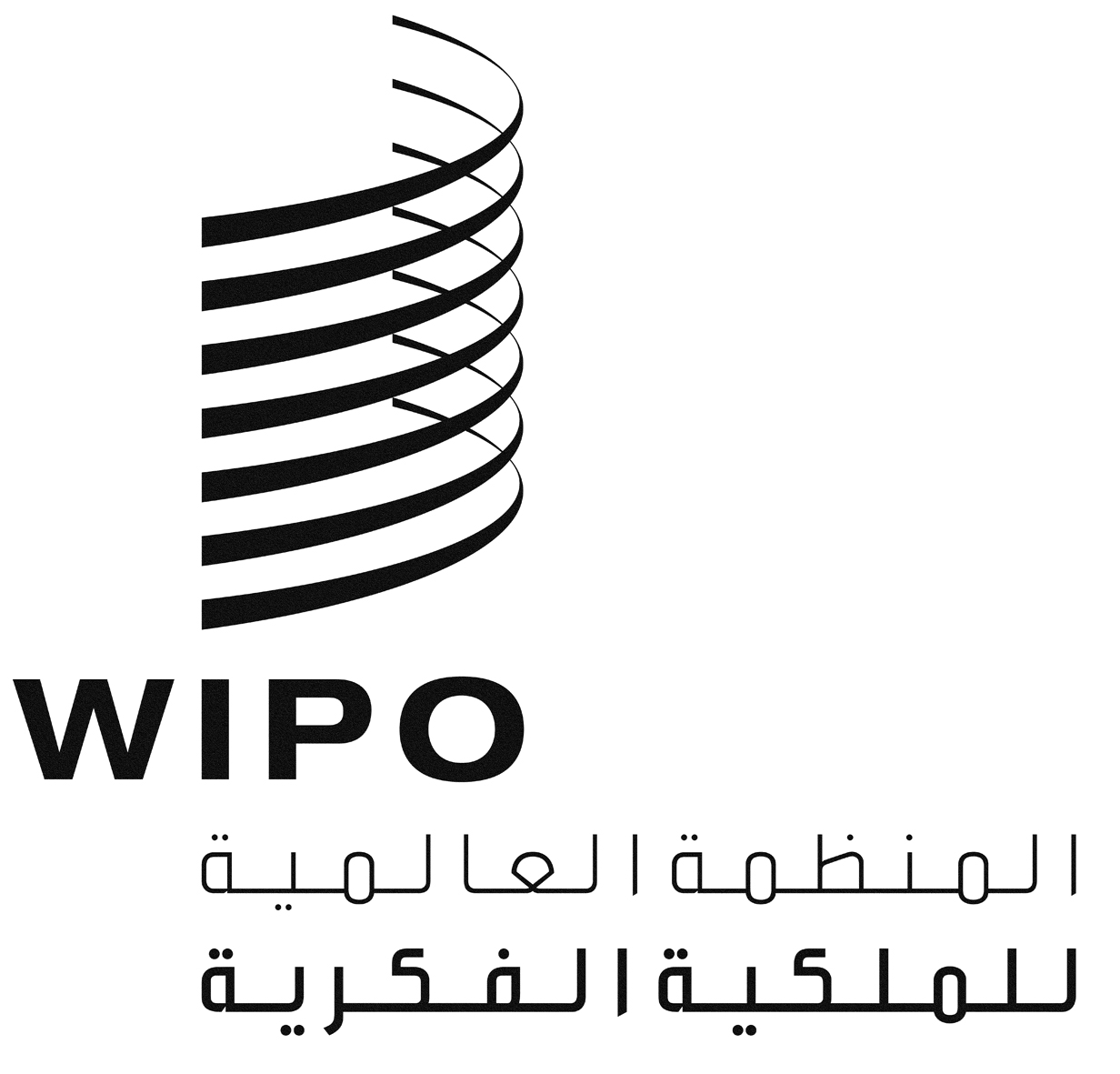 AWIPO/GRTKF/IC/28/INF/4 WIPO/GRTKF/IC/28/INF/4 WIPO/GRTKF/IC/28/INF/4 الأصل: بالإنكليزيةالأصل: بالإنكليزيةالأصل: بالإنكليزيةالتاريخ: 19 يونيو 2014التاريخ: 19 يونيو 2014التاريخ: 19 يونيو 2014